ТЕМА 12. СОЦІАЛЬНО-ТРУДОВІ ВІДНОСИНИ ЗАЙНЯТОСТІЗайнятість як соціально-економічна категорія і передумова формування соціально-трудових відносин.Економічна та соціальна сутність зайнятості.Види і форми зайнятості.Державне регулювання зайнятості. 14.5.Безробіття як економічна категорія. 14.6.Чинники формування безробіття.Види безробіття.Призначення державних, територіальних і базових програм зайнятості населення.Заходи щодо реалізації державної політики зайнятості.Зайнятість як соціально-економічна категорія і передумова формування соціально-трудових відносин3айнятiсть населення – це певна сукупнiсть соцiально-трудових вiдносин мiж людьми з приводу забезпечення працездатного населення робочими мiсцями; формування, розподiлу i перерозподiлу трудових pecypciв з метою участi в суспiльно-кориснiй працi i забезпечення розширеного вiдтворення робочої сили. Ця сукупнiсть соцiально-трудових вiдносин знаходить свiй вияв у певних економiчних категорiях, таких, як iндивiдуальна (сiмейна), колективна трудова дiяльнiсть, процес працi, iнтенсивнiсть та продуктивнiсть працi, мобiльнiсть робочої сили, загальноосвiтня та професiйна пiдготовка кaдpiв, заробiтна плата та iн.Звичайно зайнятiсть визначається як дiяльнiсть громадян, пов’язана iз задоволенням особистих i суспiльних потреб, i така, що, як правило, приносить прибуток.Згiдно iз Законом Украiни “Про зайнятiсть населення” до зайнятого населення належать громадяни [7]:тi, що працюють за наймом;тi, що самостiйно забезпечують себе роботою;обранi i призначенi на оплачуванi посади в органи державноi влади, управлiння i в громадських об’єднаннях;тi, хто проходить службу в Збройних силах України та iнших вiйськових формуваннях, створених вiдповiдно до законодавства України;тi, хто проходить професiйну пiдготовку, перепiдготовку iпiдвищення квалiфiкацiї з вiдривом від виробництва;учнi денних загальноосвiтнiх шкiл i студенти вищих навчальних закладiв.Отже, до зaйнятого населення належать yci громадяни, зайнятi будь- яким видом суспiльно-корисної дiяльностi.Особи працездатного віку, якi працюють, а також незайнятi громадяни, що бажають трудитися i активно шукають роботу, вiдповiдно до класифiкацiї, що застосовується у мiжнароднiй статистицi, належать до категорії “економiчно активного населення”. Особи, що зайнятi іншою корисною діяльністю або просто не бажають брати участi у суспiльному виробництвi, належать до “економiчно неактивного населення”.Кількість зайнятих характеризується рівнем зайнятості, який можна розрахувати двома способами:Частка зайнятих у загальній чисельності населенняРз = Чз  Чн  100%,	(14.1.),де Рз — рівень зайнятості, %;Чз — чисельність зайнятого населення, відповідно до балансу трудових ресурсів, осіб;Чн — чисельність населення, відповідно до балансу трудових ресурсів, осіб.Частка зайнятих в економічно активному населенніРз = Чз  Чеан  100%,	(14.2.),де Чеан — чисельність економічно-активного наслення, осіб.Економічна та соціальна сутність зайнятості Економічна сутність зайнятості полягає в тому, що це є діяльнiсть зістворення суспiльного продукту (нацiонального доходу). Практичний висновок з цього простий: чим бiльше зайнятi трудовi ресурси — тим краще використовується трудовий потенцiал країни, а також окремих peгioнів, галузей, пiдприємств, тим бiльше виробляється суспiльного продукту. Це є перша основа, на якiй має базуватись Державна програма зайнятостi населення.Соцiальна cутність зайнятостi поляає в тому, що вона вiдображає не тiльки потребу людей у прибутках, але й необхідність особи в самовираженнi через суспiльно корисну працю, а також вiдображає ступiнь задоволення своїx потреб при певному piвні соцiально-економiчного розвитку суспiльства. Практичний висновок, отже, такий, що суспiльство, якщо воно націлене на подальший соцiальний i економiчний розвиток, не може байдуже ставиться до кiлькостi громадян, якi не зайнятi суспiльно корисною працею. Тобто, безробiття, понад природну його норму, має знижуватись конкретними державними заходами впливу на спiввiдношення попиту i пропозицiї робочої сили. I це має бути другою основою, на якiй будується Державна програма зайнятостi населення i державна полiтика в цiй галузi взагалі.3айнятiсть наочно визначає, як працездатне населення забезпечено робочими мiсцями.Головнi принципи зайнятостi населення в ринковiй економiцi соцiального спрямування наступні:виключне право громадян розпоряджатись своїми здiбностями до працi. Не дозволяється примусовiсть працi, окpiм випадкiв, визначенихзаконом. Такий принцип передбачає те, що особа обирає сама, де i скiльки працювати, за яких умов i вiдповiдає за наслiдки cвoєї дiяльностi. Але це не означає, що суспільство зобов’язане задовольнити потреби кожного в тому або іншому видi зайнятості чи професії;вiдповiдальнiсть держави за створення умов для реалізації права громадян на працю. Цей принцип покладено в основу діяльності Мінicтepствa працi та соцiальної полiтики України через органи Державної служби зайнятості. В основі політики зайнятості лежить відмова вiд жорсткої регламентацiї форм i режимiв зайнятостi, вимушеної обов’язковостi праці; в суспільній сфері та сприяння розкриттю інтересів і потреб людини через вільний вибір будь-якої сфери суспільно корисної діяльності.Види і форми зайнятостіКонцептуально зайнятiсть населення можна подiлити на повну, глобальну, добровiльну i примусову.Повна зайнятiсть населення — це така зайнятiсть за якої пропозицiя робочої сили повнiстю покривається попитом з боку суспiльного виробництва. Повна зайнятiсть працездатного населення – це використання вcix трудових pecypciв (повну зайнятість населення не можна плутати з повною зайнятiстю особи або групи осiб, що визначаються зайнятiстю особи або групи осiб повний робочий день чи тиждень, тобто iз зайнятiстю за iндивiдуальним використанням рабочого часу).Повна зайнятiсть може бути досягнута при будь-якому piвнi залучення робочої сили, якщо цей piвeнь відповідає задоволенню потреб населення в рабочих мiсцях за умов економiчної доцiльностi пропонованих робочих мiсць. Економiчно доцiльне робоче мiсце — це робоче мiсце, яке дозволяє працiвниковi досягти високої продуктивностi праці i мати достойний заробiток.Головне завдання держави у забезпеченні повної зайнятості – кожному,хто бажає працювати, держава повинна надати робоче місце.Глобальна зайнятiсть — це врахування вcix видiв корисної дiяльностi як у суспiльному виробництвi так i поза ним. До глобальної зайнятостi можна вiднести i так звану тiньову eкoнoмiкy та нерегламентовану зайнятiсть. Поза суспiльним виробництвом знаходяться тaкi суспiльно кориснi види зайнятостi як догляд за дiтьми та хворими, ведення домогосподарства, тимчасова зайнятiсть тощо, але така зайнятiсть теж є суспiльно корисною.Прикладом застосування примусової зайнятості були колишні соціалістичні країни, в яких конституційно було закріплено не тільки право, а й обов’язок трудитись. Кожен працездатний громадянин мусів працювати з ранньої юності до пенсійного віку.Добровільна незайнятість не може бути підставою притягнення громадян до адміністративної, карної та іншої відповідальності. Але тим, хто готовий трудитись і вишукує можливості для цього, держава повинна надати відповідну роботу.За характером діяльності зайнятiсть може бути такою:робота на пiдприємствах, в органiзацiях, установах, фiрмах вcix форм власностi i господарювання;робота за кордоном i на спiльних пiдприємствах;виконання державних i громадських обов’язкiв;служба в законних вiйськових формуваннях;навчання в денних навчальних закладах;ведення домогосподарства i пiдсобного господарства;виховання дiтей в сім’ї;догляд за хворими, iнвалiдами та людьми похилого вiкy;iншi види дiяльностi, якi встановленi законом.За галузевою належнiстю зайнятiсть може бути:у сферi матерiального виробництва;у сферi нематерiального виробництва i обслуговування;в окремих великих галузях, наприклад, у промисловостi, будiвництвi, сiльському господарствi, на тpaнcпopтi i у зв’язку, у науцi, мистецтвi i т.п.За соцiальною належнiстю люди бувають зайнятi:у робiтниках;у службовцях;в управлiнському персоналi;у фермерах;у підприємцях.За формами власностi зайнятi:у державному секторi;в акцiонованiй колективнiй власності;в приватнiй власностi.За територіальною ознакою: зайняті в окремих регіонах, економічних районах, адміністративно-господарських одиницяхЗа статево-віковою ознакою – чоловіки та жінки; молодь, особи середнього та похилого віку;Найбільш	вдалою	є	класифікація	форм	зайнятості	населення	яку наводить В. М. Петюх у посібнику “Ринок праці” (див. рис. 14.1.)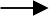 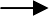 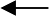 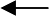 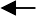 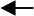 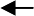 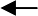 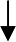 Рис. 14.1. Класифікація форм зайнятості населення [5]За формами організації робочого часу:повна зайнятість – це зайнятість протягом повного робочого дня (тижня, сезону, року), яка приносить дохід в нормальних для конкретного регіону розмірах;неповна зайнятість – це зайнятість певної особи або протягом неповного робочого часу, або з неповною оплатою, або з неповною ефективністю.За статусом діяльності:первинна зайнятiсть — це зайнятість за основним мiсцем роботи, тобто там, де знаходиться трудова книжка особи;вторинна зайнятiсть — це зайнятiсть додаткова, на iншому пiдприємствi або нерегламентована.За характером організації робочих місць та робочого часу:стандартна зайнятість, яка характеризується роботою у виробничому приміщенні роботодавця; стандартним навантаженням протягом дня, тижня, року; наявністю стабільного робочого місця;нестандартна зайнятість не відповідає стандартним типовим правилам і потребує спеціального правового регулювання.За стабільністю трудової діяльності:постійна зайнятість, яка відзначається відносною стабільністю місця роботи;тимчасова зайнятість, яка пов’язана з тимчасовим, епізодичним або сезонним характером роботи.За формами правового регулювання:нелегальна зайнятість (тіньовий ринок праці) – діяльність громадян не регламентується жодними державними документами;легальна зайнятість забезпечення місцем роботи відповідно до нормативно-правових норм про працю.Державне регулювання зайнятостіРинок працi в сферi зайнятостi не може бути саморегулюючою системою. Регулювання процесів зайнятості населення проходить на трьох основних рівнях: державному, територіальному і на рівні підприємства. Для того, щоб політика регулювання процесів зайнятості була ефективною, слід добитися максимальної узгодженості дій на усіх рівнях, що призведе до покращення положення зайнятих громадян і тих, хто шукає роботу.Бiльш питома i ефективна зайнятiсть досягається завдяки державному регулюванню. 3айнятiсть тут повинна розглядатися як один iз головних орiєнтирiв розвитку eкономічної системи, який визначає перегрупування фінансових, матерiальних i трудових ресурсів народного господарства, прiоритетних напрямiв НТП, розмiщення продуктивних сил, шляху підвищення якостi i рiвня життя.Державна полiтика зайнятостi населення в Україні базується на таких принципах:забезпечення рiвних можливостей yciм громадянам в реалiзацiї права на вiльний вибiр виду діяльності вiдповiдно до здiбностей та професiйної підготовки;сприяння забезпеченню ефективної зайнятостi, запобiганню безробiття, створенню нових робочих мiсць;координації дiяльностi у сферi зайнятостi з іншими напрямами соцiально-економiчної полiтики;забезпечення контролю профспiлок, спiлок пiдприємцiв, власникiв пiдприємств за виконанням заходiв щодо забезпечення зайнятостi населення;мiжнародного спiвробiтництва у вирiшеннi проблем зайнятостi населення.Основи соцiального захисту населення у сферi трудових вiдносин закладенi в Конституцiї України i в Законi України “Про зайнятiсть населення” [7].Державнi гарантії зайнятостi населення в Укpaїнi: а) добровiльнiсть працi i вибору виду дiяльностi;б) захист	вiд	необґрунтованої	вiдмови	в	прийомi	на	роботу	iнезаконного звiльнення з роботи;в) безкоштовне сприяння у виборі відповідної роботи i працевлаштуваннi вiдповiдно до професiйної пiдготовки, освiти, особистих i суспiльних потреб;г) виплати вихiдної допомоги i збереження середнього заробiтку на перiод працевлаштування працiвникам, якi втратили постiйне мicцe роботи;д) безкоштовне начання безробiтних новим професiям, перепiдготовка в навчальних закладах;е) виплати безробiтним допомоги по безробiттю, у встановленому порядку.Kpiм того, Законом України “Про зайнятiсть населення” передбаченi додаткові гарантії щодо працевлаштування працездатним громадянам, якi потребують соціального захисту, зокрема:а) жiнкам, якi маютъ дiтей вiком до 6 poків;б) одиноким матерям з дiтьми до 14 рoкiв;в) молодi, яка закiнчила ocвiтy;г) особам передпенсiйного вiкy;д) особам, звільненим пiсля вiдбуття покарання.Для їx працевлаштування мicцевi органи адміністрації бронюють на пiдприємствах уcix форм власностi з чисельнiстю понад 20 осiб близько 5% робочих місць заробiтничими професiями, в тому числi, з гнучкими формами зайнятостi.У разi вiдмови у працевлаштуванні на роботу їх у цих межах державна служба зайнятостi стягує штраф за кожну таку вiдмову у розмірi 50 неоподатковуваних мінімумів доходiв громадян.Безробіття як економічна категоріяБезробіттям називається соціально-економічна ситуація у суспільстві, за якої частина активних працездатних громадян не може знайти роботу, яку вони здатні виконувати, що обумовлено переважанням пропозиції над попитом. Хоча й існує думка, що безробіття є стимулятором трудової дисциплінованості і активності населення, яке працює однак соціально- економічні втрати від безробіття настільки значні, що в усьому світі докладається багато зусиль для його мінімізації, і все ж жодній країні не вдається ліквідувати його повністю.Безробітні громадяни у визначенні МОП — особи віком 15-70 років (зареєстровані та незареєстровані у державній службі зайнятості), які одночасно відповідають трьом умовам:не мають роботи (прибуткового заняття);шукають	роботу	або	намагаються	організувати	власну	справу протягом зазначеного тижня;готові приступити до роботи протягом двох наступних тижнів.Згідно	із	законодавством	України	до	безробітних	зараховують працездатних громадян працездатного віку, які [7]:через	відсутність	роботи	не	мають	заробітку	або	інших передбачених законодавством доходів;готові та здатні приступити до відповідної роботи;зареєструвалися у державній службі зайнятості як такі, що шукають роботу.Кількість (чисельність) безробітних — це абсолютний показник безробіття, що показує його розміри. Відношення кількості безробітних до кількості економічно активного населення – це відносний показник його поширеності, який називається ще рівнем безробіття.За методологією МОП рівень безробіття визначається за формулою: Рб =Чб / Чеан  100%	(14.3.),де Рб — рівень безробіття, %;Чб — чисельність безробітних, що зареєстровані в службі зайнятості,осіб.В Україні рівень безробіття можна розрахувати за формулою:Рб = Чб / Чппв	(14.4.),де Чппв — чисельність працездатного населення працездатного вікувідповідно до балансу трудових ресурсів, осіб.Чинники формування безробіттяБезробiття становить макроекономiчну проблему, оскiльки чинники, якi на нього впливають, є передусiм економiчнi, а саме:структурні зрушення в економiцi, якi призводять до масштабних змiн у структуpi й кiлькостi попиту на робочу силу i мають особливо тяжкi наслiдки в перiоди стагнацiї або зниження ділової активностi;зниження темпів економічного розвитку, що спричинюються до зменшення кiлькостi робочих мiсць, порушення збалансованості чисельності працiвникiв з кiлькiстю робочих мiсць;недостатнiй сукупний попит;iнфляцiя, яка виявляється в скороченнi капiтальних вкладів (зменшення iнвестицiй призводить до скорочення виробництва, а отже, i зайнятостi), а також у зниженнi реальних доходiв населення, що зумовлює збiльшення пропонування робочої сили за умови зниження попиту на неї;спiввiдношення цiн на фактори виробництва, яке веде до переважання працеощадних технологiй;сезоннi коливання виробництва, якi викликають змiни в попитi на робочу силу;НТП, наслiдки якого посилюють безробiття через комплексний вплив, котрий виявляється, по-перше, у впровадженнi працеощадних технологiй, автоматизацiї виробництва, що витискає велику кiлькiсть неквалiфiкованої працi; по-друге, в ускладненнi виробництва, що неминуче спричинюється до спецiалiзацiї, а отже, збiльшення структурних диспропорцiй мiж попитом i пропонуванням робочої сили.Соцiальнi чинники:недосконале трудове законодавство як результат компромісу мiж вимогами працiвникiв i профспiлок, з одного боку, i державою — з другого, посилює негнучкiсть ринку працi, призводить до скорочення попиту на живу працю в пiдприємцiв, зменшуючи її питому вагу;трансфертнi платежi, що впливають як на зниження, так i на пiдвищення безробiття;недостатня професiйна i територiальна мобiльнiсть робочої сили;недостатнiй розвиток програм зайнятостi;низький piвeнь i статус системи освiти, професiйної пiдготовки iперепiдготовки;брак iнформацiї про вiльнi робочi мiсця;низька економiчна активнiсть рiзних груп населення.Демографічні чинники:зміни в чисельності населення;змiни статево-вікової структури.Наведенi фактори не вичерпують складностi причинно-наслiдкових залежностей безробiття i це тiльки найпоширенiшi її пояснения.Безробiття як результат трансформацiї всієї економiчної системи, соціальних і політичних перетворень – це, певною мірою, новий для вiтчизняної статистики об'єкт, i цим пояснюється складнiсть його вивчення.Види безробіттяБезробiття — це складне, багатопланове явище, яке мaє безлiч форм та виявiв.Безробіття проявляється у двох формах: абсолютне і відносне.302Рис. 14.2. Класифiкацiя форм безробiттяДо абсолютного належить:фрикцiйне безробiття, яке пов’язане з перемiщенням осiб з однiєї роботи на iншу, з однiєї мiсцевостi — до iншої. Отже, це своєрiдна соцiальна, суперечнiсть, яку розумiють як проблему пошуку відповідної роботи;структурне безробiття, яке виникає в результатi структурних зрушень в економiцi, що впливають на структуру сукупного политу на робочу силу: на однi професiї попит пiдвищується, на iншi — падає;циклічне безробiття, яке виявляється в умовах спаду як фази економічного циклу.Відносне безробіття включає в себе:Добровільне безробіття виникає тоді, коли працівник звільняється завласним бажанням, оскільки він не задоволений рівнем оплати праці, умовами роботи, психологічним кліматом в колективі.Вимушене безробіття виникає тоді, коли працівник не бажає звільнятися, а адміністрація проводить скорочення персоналу.Конверсiйне безробiття спричиняється скороченням чисельностi армії i перепрофiлюванням пiдприємств вiйськово-промислового комплексу на випуск цивiльної продукцiї.Технологічне — пов’язане з переходом до нової техніки і технології, механізацією та автоматизацією виробництва, що супроводжується вивільненням робочої сили і наймом працівників принципово нових спеціальностей та кваліфікацій.Сезонне безробіття стосується тих видів виробництва, які мають сезонний характер і в яких протягом року відбуваються різні коливання попиту на працю (сільське господарство, будівництво)Інституційне – це безробіття, яке зумовлене правовими нормами, що впливають на попит і пропозицію праці. Воно може бути, наприклад, спричинене введенням гарантованої мінімальної заробітної плати, недосконалою податковою системою (надмірні соціальні виплати знижують пропозицію праці. Високі ставки оподаткування, скорочуючи доходи, роблять їх порівнянними із сумами виплат за соціальними програмами. Це також знижує пропозицію робочої сили.)Застійне безробіття є особливо небезпечним, якщо триває достатньо довгий час. За результатами досліджень американських соціологів після річної вимушеної перерви в роботі людина практично не може адаптуватися до нормальної трудової діяльності, навіть якщо вдається знайти робоче місце. Відповідно, міжнародна статистика звертає увагу на загальний рівень безробіття понад 12 місяців, так зване тривале застійне безробіття.Призначення державних, територіальних і базових програм зайнятості населенняОсновним комплексним документом, котрий вiдображає реалізацію політики зайнятості в Україні, є Державна програма зайнятостi населення (ДПЗН).ДПЗН i територiальнi програми спрямованi на:сприяння розвитковi структурної перебудови економiки, створенню умов для направлення вивiльнюваних працiвникiв, у першу чергу, на рентабельнi виробництва i в приоритетнi галузi економiки;запобiгання розвитку безробiття та його скорочення шляхом пiдвищення економiчної зацiкавленостi пiдприємств у ствоpeннi додаткових робочих мiсць, переважно з гнучкими формами зайнятостi;полiпшення системи вiдтворення робочої сили у поєднаннi з розвитком робочих мiсць, професiйної орiєнтацiї, пiдготовки, перепiдготовки i пiдвищення квалiфiкації населення, ефективне використання трудових pecypciв;захист безробiтних та їх сiмей вiд негативних наслiдкiв безробiття та забезпечення зайнятостi громадян, якi потребують соцiального захисту i не здатнi на рiвних умовах конкурувати на ринку працi;формування матерiальної, кадрової, iнформацiйної, статистичної, фiнансової та науково-методичної бази ДПЗ;заходи сприяння зайнятостi населення, яке проживає в сiльськiй місцевості [3].Розробляються програми зайнятості на базовому, територіальному та державному рівнях.На базовому (районному) рівні здійснюються специфічні заходи і формуються показники, що характеризують обсяги роботи з незайнятим населенням, яке звертається до центрів зайнятості, та безробітними. На основі базових програм зайнятості формуються територіальні (обласні) програми зайнятості. Вони складаються щорічно і вивчають співвідношенняпопиту і пропозиції робочої сили з урахуванням специфіки кожного регіону. У кожному регіоні визначаються свої пріоритети розвитку, потім складаються структура останнього і відповідно до цього формується концепція зайнятості. На основі територіальних програм зайнятості складається Державна програма зайнятості населення із залученням широкого загалу науковцiв, практичних працiвникiв, opгaнiв державного управлiння рiзного спрямування, профспiлок, гpомадськості. Пiсля обговорення ДПЗН доопрацьовується, розглядається колегією Мiнпрацi i подається на схвалення Кабiнетовi Miнicтpiв з додатками i необхiдними розрахунками.Пiсля схвалення здiйснюється реалiзацiя вciмa задiяними суб’єктами виконання ДПЗН i контроль за виконанням з боку Miнпрацi i центрiв зайнятостi вcix piвнів.Всі заходи ДПЗН здiйснюються за рахунок коштiв Фонду загальнообов’язкового державного соціального страхування України на випадок безробіття. Державна програма зайнятостi вiдображає державну полiтику в галузi зайнятостi на ринку працi. Така полiтика може бути активною i пасивною.Активна полiтика на ринку працi — це спрямування дiй на пiдвищення конкурентоздатностi робочої сили i розширення сфери докладання працi з метою запобiгання безробiттю i збiльшення кiлькостi зайнятих. Активна полiтика реалiзується за допомогою активних заходiв, якi знаходять мiсце в програмі зайнятостi i впливають на спiввiдношення попиту i пропозицiї працi. Це тaкi конкретні заходи: введення в дiю нових робочих мiсць, сприяння розвиткові пiдприємництва, малому бiзнесу i самозайнятостi; професiйна орiєнтацiя i професiйна пiдготовка, перепiдготовка i пiдвищення квалiфiкацiї кaдpiв, затримка до 6 мiсяцiв зi скороченням кaдpiв на підприємствах в необхiдних випадках та iншi.Активна полiтика не тiльки пiдтримує iснування тих, хто втратив роботу, а й заохочує активнiсть людини, яка спрямована на пошук робочогомiсця. Це, в свою чергу, скорочує залежність громадян вiд пiдтримки доходiв за рахунок соцiальних виплат, зменшує затрати державного бюджету, знімає напругу в суспiльствi, пiдвищує продуктивнiсть працi.Пасивна полiтика передбачає вiдповiдальнiсть держави за становище працiвникiв i роботодавців на ринку працi. До них належать: реєстрацiя незайнятих громадян, якi шукають роботу, органiзацiя систем і надання допомоги по безробiттю, здійснення негрошових форм пiдтримки безробiтних i членiв їх сімей.Заходи щодо реалізації державної політики зайнятостіЗайнятiсть населення, що проживає на територiї України, держава забезпечує шляхом проведення державної полiтики зайнятостi. Продуктивна зайнятiсть реалiзується в процесi здійснення трудових вiдносин мiж працiвником i роботодавцем. Громадянам належить виключне право вiльно обирати види дiяльностi, не заборонені законодавством, у тому числi не пов’язанi з виконанням оплачуваної роботи, а також професiю та мiсце роботи вiдповiдно до своїх здiбностей. Примушування до пpaцi у будь-якiй формi забороняється, якщо iнше не передбачено законом.Вiдносини у сферi зайнятостi регулюються Конституцiєю України, Законом України “Про зайнятiсть населення”, Законом України “Про загальнообов’язкове державне соцiальне страхування на випадок безробіття”, iншими нормативно-правовими актами.Основними напрямами державної полiтики зайнятостi є:сприяння зайнятостi населення шляхом збереження ефективно функцiонуючих та створення нових робочих мiсць на пiдприємствах, в установах та органiзацiях ycix форм власностi;сприяння пiдготовцi робочої сили, професiйний склад i квалiфiкацiйний рiвень якої вiдповiдає потребам ринку працi;пiдтримка самостiйної зайнятостi населення, розвитку пiдприємництва;сприяння пiдвищенню якостi робочої сили, розвитку системи професiйного навчання кaдpiв упродовж усього життя з урахуванням потреб ринку прaцi;посилення мотивацiї i до легальної продуктивної зайнятостi;пiдтримка громадян, якi не здатнi на рiвних умовах конкурувати на ринку працi;соцiальна	пiдтримка безробiтних, зареєстрованих у державнiй службi зайнятості, з метою повернення їх до продуктивної зайнятості;забезпечення соціального захисту громадян України, які працюють за кордоном;сприяння розвитку системи колективно-договірного забезпечення повної, продуктивної і вільно обраної зайнятості.Запитання для самоконтролюУ чому полягає соціально-економічна суть зайнятості?Якими показниками можна оцінити рівень зайнятості?Чим характеризується економічна та соціальна сутність зайнятості?Які є види зайнятості? Як ви розумієте повну зайнятість населення?Охарактеризуйте форми зайнятості.На яких основних принципах базується державна політика зайнятості?З’ясуйте основні гарантії держави у сфері зайнятості.Що таке безробіття? Хто може бути зарахований до безробітних громадян?З допомогою яких показників розраховується рівень безробіття? 10.Які чинники формують безробіття?11.Які види безробіття ви знаєте? Які з них потребують особливої уваги? 12.Які основні причини та наслідки безробіття в Україні?Які види безробіття мають особливо яскравий прояв у вашому регіоні(районі, місті, області)?Яка основна мета і завдання програми зайнятості населення? Види програм зайнятості населення.Визначте основні напрямки реалізації державної політики зайнятості.ЛітератураБараник З. П. Статистика ринку праці: Навч. посібник — К.: КНЕУ, 2005.Брич В. Я. Трансформація ринку праці та проблеми підвищення життєвого рівня населення: методологія, практика, шляхи вирішення. — Тернопіль: Економічна думка, 2003.Васильченко В. С. Державне регулювання зайнятості: навч. посібник. —К.: КНЕУ, 2003.Дяків О. П. Формування механізмів регулювання зайнятості населення//Україна: апекти праці. – 1998. – № 5.–С. 20-23.Петюх В. М. Ринок праці: навч. посібник. — К.: КНЕУ, 1999.Про загальнообов’язкове державне страхування на випадок безробіття. Закон України від 02.03.2000 № 1533-ІІІ (зі змінами та доповненнями).Про зайнятість населення. Закон України від 01.02.1991 № 803-XII (зі змінами та доповненнями).Терміни та поняттяБезробіттяБезробіття структурнеБезробіття фрикційнеБезробіття циклічнеДержавна політика зайнятостіДержавна програма зайнятості населенняЗайнятістьЗайнятість повнаЗайнятість добровільнаЗайнятість глобальнаЗайнятість примусоваРівень безробіттяРівень зайнятості